ЗаконПриднестровской Молдавской Республики «О внесении изменений в Гражданский кодекс Приднестровской Молдавской Республики»Принят Верховным СоветомПриднестровской Молдавской Республики                             15 мая 2024 годаСтатья 1. Внести в Гражданский кодекс Приднестровской Молдавской Республики, введенный в действие Законом Приднестровской Молдавской Республики от 14 апреля 2000 года № 279-ЗИД «О введении в действие 
части первой Гражданского кодекса Приднестровской Молдавской Республики» (СЗМР 00-2), с изменением, внесенным Законом Приднестровской Молдавской Республики от 20 июля 2023 года 
№ 242-ЗИ-VII (САЗ 23-29), Законом Приднестровской Молдавской Республики от 19 июля 2002 года № 164-З-III «О введении в действие части второй и части третьей Гражданского кодекса Приднестровской Молдавской Республики» (САЗ 02-29,3) с дополнением, внесенным Законом Приднестровской Молдавской Республики от 25 октября 2011 года 
№ 191-ЗД-V (САЗ 11-43), и Законом Приднестровской Молдавской Республики от 12 июля 2022 года № 172-З-VII «О введении в действие части четвертой Гражданского кодекса Приднестровской Молдавской Республики» (САЗ 22-27), с изменениями и дополнениями, внесенными законами Приднестровской Молдавской Республики от 10 июля 2002 года 
№ 152-ЗИД-III (САЗ 02-28,1); от 18 февраля 2003 года № 242-ЗД-III 
(САЗ 03-8); от 19 сентября 2003 года № 328-ЗИД-III (САЗ 03-38); от 26 декабря 2003 года № 376-ЗИД-III (САЗ 03-52); от 25 мая 2004 года № 419-ЗИД-III 
(САЗ 04-22); от 11 июня 2004 года № 425-ЗИД-III (САЗ 04-24); от 16 ноября 2004 года № 496-ЗИ-III (САЗ 04-47); от 17 января 2005 года № 520-ЗД-III 
(САЗ 05-4); от 24 февраля 2005 года № 539-ЗИ-III (САЗ 05-9); от 18 апреля 2005 года № 556-ЗИД-III (САЗ 05-17); от 6 декабря 2005 года № 689-ЗИД-III (САЗ 05-50); от 8 декабря 2005 года № 693-ЗИД-III (САЗ 05-50); от 19 декабря 2005 года № 708-ЗД-III (САЗ 05-52); от 23 марта 2006 года № 15-ЗИД-IV 
(САЗ 06-13); от 19 июня 2006 года № 46-ЗИД-IV (САЗ 06-26); от 15 января 2007 года № 156-ЗД-IV (САЗ 07-4); от 22 января 2007 года № 169-ЗИД-IV 
(САЗ 07-5); от 13 марта 2007 года № 191-ЗИ-IV (САЗ 07-12); от 5 июня 
2007 года № 218-ЗД-IV (САЗ 07-24); от 12 июня 2007 года № 223-ЗИД-IV 
(САЗ 07-25); от 25 июня 2007 года № 234-ЗИ-IV (САЗ 07-27); от 2 августа 
2007 года № 288-ЗИ-IV (САЗ 07-32); от 14 ноября 2007 года № 331-ЗИД-IV (САЗ 07-47); от 14 ноября 2007 года № 332-ЗИ-IV (САЗ 07-47); от 27 ноября 2007 года № 343-ЗИ-IV (САЗ 07-49); от 29 ноября 2007 года № 347-ЗИ-IV 
(САЗ 07-49); от 17 января 2008 года № 384-ЗД-IV (САЗ 08-2); от 14 апреля 
2008 года № 439-ЗИД-IV (САЗ 08-15) с изменением, внесенным Законом Приднестровской Молдавской Республики от 25 июля 2008 года № 496-ЗИ-IV (САЗ 08-29); от 25 июля 2008 года № 503-ЗИ-IV (САЗ 08-29); от 25 июля 
2008 года № 504-ЗИ-IV (САЗ 08-29); от 30 июля 2008 года № 515-ЗИД-IV 
(САЗ 08-30); от 18 ноября 2008 года № 586-ЗИ-IV (САЗ 08-46); от 16 декабря 2008 года № 620-ЗИД-IV (САЗ 08-50); от 18 декабря 2008 года № 623-ЗИ-IV (САЗ 08-50); от 9 января 2009 года № 639-ЗИ-IV (САЗ 09-2); от 22 апреля 
2009 года № 728-ЗД-IV (САЗ 09-17); от 25 сентября 2009 года № 867-ЗИ-IV (САЗ 09-39); от 11 января 2010 года № 9-ЗИД-IV (САЗ 10-2); от 20 июля 
2010 года № 132-ЗИ-IV (САЗ 10-29); от 22 июля 2010 года № 144-ЗИ-IV 
(САЗ 10-29); от 17 ноября 2010 года № 221-ЗИ-IV (САЗ 10-46); от 21 апреля 2011 года № 28-ЗИ-V (САЗ 11-16); от 18 мая 2011 года № 55-ЗИ-V 
(САЗ 11-20); от 24 мая 2011 года № 65-ЗИ-V (САЗ 11-21); от 8 июля 2011 года № 100-ЗД-V (САЗ 11-27); от 7 октября 2011 года № 172-ЗИ-V (САЗ 11-40); 
от 27 октября 2011 года № 194-ЗИ-V (САЗ 11-43); от 29 декабря 2011 года 
№ 262-ЗИД-V (САЗ 12-1,1); от 29 декабря 2011 года № 272-ЗИД-V 
(САЗ 12-1,1); от 10 мая 2012 года № 61-ЗИ-V (САЗ 12-20); от 24 декабря 
2012 года № 252-ЗИ-V (САЗ 12-53); от 17 июня 2013 года № 121-ЗД-V 
(САЗ 13-24); от 30 июля 2013 года № 173-ЗИ-V (САЗ 13-30); от 16 декабря 2013 года № 275-ЗИД-V (САЗ 13-50); от 24 декабря 2013 года № 284-ЗИ-V (САЗ 13-51,1); от 9 июня 2014 года № 109-ЗИ-V (САЗ 14-24); от 7 октября 
2014 года № 155-ЗД-V (САЗ 14-41); от 18 ноября 2014 года № 177-З-V 
(САЗ 14-47); от 16 января 2015 года № 27-ЗИД-V (САЗ 15-3); от 13 февраля 2015 года № 36-ЗИД-V (САЗ 15-7); от 17 февраля 2016 года № 27-ЗИ-VI 
(САЗ 16-7); от 5 апреля 2016 года № 83-ЗИД-VI (САЗ 16-14); от 6 марта 
2017 года № 47-ЗИД-VI (САЗ 17-11); от 29 мая 2017 года № 115-ЗИ-VI 
(САЗ 17-23,1); от 19 июля 2017 года № 223-ЗИ-VI (САЗ 17-30); от 26 июля 2017 года № 241-ЗИД-VI (САЗ 17-31) с изменениями, внесенными Законом Приднестровской Молдавской Республики от 18 апреля 2018 года 
№ 100-ЗИ-VI (САЗ 18-16); от 1 ноября 2017 года № 291-ЗД-VI (САЗ 17-45,1); от 4 ноября 2017 года № 302-ЗИ-VI (САЗ 17-45,1); от 16 ноября 2017 года 
№ 312-ЗД-VI (САЗ 17-47); от 24 ноября 2017 года № 331-ЗД-VI (САЗ 17-48); от 10 января 2018 года № 1-ЗИ-VI (САЗ 18-2); от 1 марта 2018 года 
№ 50-ЗД-VI (САЗ 18-9); от 19 марта 2018 года № 73-ЗИД-VI (САЗ 18-12); 
от 18 апреля 2018 года № 101-ЗИ-VI (САЗ 18-16); от 29 мая 2018 года 
№ 137-ЗД-VI (САЗ 18-22); от 31 мая 2018 года № 157-ЗИ-VI (САЗ 18-22); 
от 22 июня 2018 года № 173-ЗД-VI (САЗ 18-25); от 19 октября 2018 года 
№ 283-ЗИ-VI (САЗ 18-42); от 29 декабря 2018 года № 367-ЗИД-VI 
(САЗ 18-52,1); от 5 апреля 2019 года № 45-ЗИ-VI (САЗ 19-13); от 8 апреля 
2019 года № 54-ЗИД-VI (САЗ 19-14); от 6 марта 2020 года № 35-ЗИД-VI 
(САЗ 20-10); от 7 июля 2020 года № 85-ЗИ-VI (САЗ 20-28); от 23 июля 
2020 года № 108-ЗИ-VI (САЗ 20-30); от 12 ноября 2020 года № 189-ЗИД-VI (САЗ 20-46); от 29 апреля 2021 года № 80-ЗИ-VII (САЗ 21-17); от 8 июня 
2021 года № 112-ЗИД-VII (САЗ 21-23); от 3 августа 2021 года № 215-ЗИД-VII (САЗ 21-31); от 8 июля 2022 года № 169-ЗИ-VII (САЗ 22-26); от 12 июля 
2022 года № 174-ЗИД-VII (САЗ 22-27); от 13 июля 2022 года № 184-ЗИД-VII (САЗ 22-27); от 26 июля 2022 года № 206-ЗИД-VII (САЗ 22-29); от 6 декабря 2022 года № 347-ЗИ-VII (САЗ 22-48); от 9 декабря 2022 года № 349-ЗД-VII (САЗ 22-48); от 15 декабря 2022 года № 352-ЗИ-VII (САЗ 22-49); от 13 марта 2023 года № 37-ЗИД-VII (САЗ 23-11); от 10 мая 2023 года № 95-ЗИД-VII 
(САЗ 23-19); от 28 июня 2023 года № 163-ЗИ-VII (САЗ 23-26); от 21 ноября 2023 года № 354-ЗД-VII (САЗ 23-47); от 26 декабря 2023 года № 412-ЗИ-VII (САЗ 24-1); от 5 января 2024 года № 4-ЗИД-VII (САЗ 24-2); от 26 января 
2024 года № 7-ЗД-VII (САЗ 24-5), следующие изменения.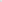 1. Часть третью пункта 3 статьи 64 изложить в следующей редакции:«Решением суда о ликвидации юридического лица на его учредителей (участников) либо орган, уполномоченный на ликвидацию юридического лица его учредительными документами, либо на иной назначенный судом 
орган (лицо), в том числе на орган местного государственного управления, на территории которого находится ликвидируемое юридическое лицо, могут быть возложены обязанности по осуществлению ликвидации юридического лица».2. В части второй пункта 2 статьи 66 слова «либо иным назначенным судом органом (лицом)» заменить словами «либо иным назначенным судом органом (лицом), в том числе органом местного государственного управления, на территории которого находится ликвидируемое юридическое лицо».3. В пункте 5 статьи 66 слова «либо иным назначенным 
судом органом (лицом)» заменить словами «либо иным назначенным судом органом (лицом), в том числе органом местного государственного управления, на территории которого находится ликвидируемое юридическое лицо».Статья 2. Настоящий Закон вступает в силу по истечении 
60 (шестидесяти) дней после дня официального опубликования. Президент Приднестровской Молдавской Республики 				     В. Н. КРАСНОСЕЛЬСКИЙг. Тирасполь30 мая 2024 г.№ 96-ЗИ-VII